                                       Dyrektor Szkoły Podstawowej nr 34 w Gdyni  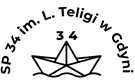 Zgłoszenie dziecka do rejonowej szkoły podstawowej/dotyczy dzieci zamieszkałych w obwodzie szkoły/I. Dane osobowe kandydata i rodziców (należy wypełnić komputerowo lub literami drukowanymi)Informacje dodatkowe:1. Dziecko uczęszczało do przedszkola/oddziału przedszkolnego (właściwe podkreślić, podać nazwę) ………………………………………………………………………………………….............2. Inne istotne dane o dziecku (np. stan zdrowia dziecka, stosowana dieta, rozwój psychofizyczny itp.)....................................................................................................................................................…………………………………………………………………………………………………………....3. Do zgłoszenia proszę dołączyć: - zaświadczenie wydane przez uprawnioną placówkę potwierdzające odbycie rocznego obowiązkowego przygotowania przedszkolnego (obowiązkowo), - zdjęcie legitymacyjne (podpisane na odwrocie)- zgodnie z wolą rodziców/opiekunów prawnych:Pouczenie1. Dane osobowe zawarte w niniejszym zgłoszeniu i załącznikach do zgłoszenia wykorzystywane będą wyłącznie dla potrzeb związanych z postępowaniem rekrutacyjnym, prowadzonym na podstawie ustawy z dnia 14 grudnia 2016r.-Prawo Oświatowe(Dz. U. z 2017 r. poz.59).2. Administratorem danych osobowych zawartych w zgłoszeniu oraz załącznikach do zgłoszenia jest  szkoła reprezentowana przez rodzica, do której zostało ono złożone.                                                                              .....………………………………………………….                                                                                                                                                                             	 data, czytelny podpis wnioskodawcy - rodzica kandydataOŚWIADCZENIEDotyczy:  .................................................................................................................................................................................                                                              (imię, nazwisko kandydata)Oświadczam, co następuje:1. Miejscem zamieszkania rodziców/prawnych opiekunów kandydata zgłoszonego do klasy pierwszej jest
…………………………………………………………………………………………………………………………………….…………………………………………………………………………………………………………………………………….2. Miejscem zamieszkania kandydata jest…………………………………………………………………………………………………………………………………….…………………………………………………………………………………………………………………………………….Oświadczam, że jestem świadomy odpowiedzialności karnej za złożenie fałszywego oświadczenia (zgodnie z art. 151 ust. 2 i 3 ustawy – Prawo Oświatowe (Dz.U. z 2017r., poz. 59)                                                                                                                                                                                                                               						 ………………………………………………………                                                                                                                                                                               data,  podpis składającego oświadczenie1.Imię/Imiona i nazwisko kandydata2.Miejsce i data urodzenia kandydata3.PESEL kandydataw przypadku braku PESEL seria i numer paszportulub innego dokumentu potwierdzającego tożsamość4.Imiona i nazwiska rodziców/prawnych opiekunów kandydataMatki4.Imiona i nazwiska rodziców/prawnych opiekunów kandydataOjca5. Rodzeństwo kandydata(imiona, rok urodzenia)6.Adres miejsca zamieszkaniarodziców i kandydataKod pocztowyKod pocztowy6.Adres miejsca zamieszkaniarodziców i kandydataMiejscowośćMiejscowość6.Adres miejsca zamieszkaniarodziców i kandydataUlicaUlica6.Adres miejsca zamieszkaniarodziców i kandydataNumer domu /numer mieszkaniaNumer domu /numer mieszkania7.Adres poczty elektronicznej i numery telefonów rodziców kandydata - o ile je posiadająMatkiTelefon do kontaktu7.Adres poczty elektronicznej i numery telefonów rodziców kandydata - o ile je posiadająMatkiAdres poczty elektronicznej7.Adres poczty elektronicznej i numery telefonów rodziców kandydata - o ile je posiadająOjcaTelefon do kontaktu7.Adres poczty elektronicznej i numery telefonów rodziców kandydata - o ile je posiadająOjcaAdres poczty elektronicznejL.P.DOKUMENTTAKNIE1.Orzeczenie o potrzebie kształcenia specjalnego2.Orzeczenie o niepełnosprawności lub stopniu niepełnosprawności lub orzeczenie równoważne w rozumieniu przepisów ustawy z dnia 27 sierpnia 1997 r. o rehabilitacji zawodowej i społecznej oraz zatrudnianiu osób niepełnosprawnych (Dz. U. z 2011 r. nr 127, poz. 721 z późn. zm.)3.Opinię po badaniach poradni psychologiczno - pedagogicznej